Deň začatia pripomienkovania:	    08. 06. 2020Dňom zverejnia návrhu začína plynúť lehota, počas ktorej môžu fyzické osoby              a právnické osoby zaslať pripomienky k návrhu na adresu:e-mailom na  anna.poliacikova@region-bsk.sk  v písomnej forme na adresu: Bratislavský samosprávny kraj, Sabinovská 16, P.O. Box 106, 820 05 Bratislava 25,resp. priamo do podateľne Úradu BSKv termíne do 8,00 hod. dňa 19.06.2020.Zastupiteľstvo Bratislavského samosprávneho kraja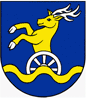 Všeobecne záväzné nariadenieBratislavského samosprávneho krajač. .... /2020zo dňa 26. 06. 2020ktorým sa zriaďuje Spojená škola so sídlom Ostredková 10, 821 02 Bratislava                   s organizačnými zložkami Základná škola a Stredná športová škola a súčasťou Školská jedáleň  Bratislavajún 2020Všeobecne záväzné nariadenieBratislavského samosprávneho kraja č. ... /2020zo dňa  26. 06. 2020ktorým sa zriaďuje Spojená škola so sídlom Ostredková 10, 821 02 Bratislava     s organizačnými zložkami Základná škola a Stredná športová škola a súčasťou Školská jedáleň Bratislavský samosprávny kraj (ďalej len „samosprávny kraj“) v súlade s § 8 ods.1 a § 11       ods. 2 písm. a) zákona NR SR č. 302/2001 Z. z. o samospráve vyšších územných celkov (zákon o samosprávnych krajoch) v znení neskorších predpisov v spojení s  § 9 ods. 1 písm. a) a  § 20 ods. 1 zákona č. 596/2003 Z. z. o štátnej správe v školstve  a školskej samospráve a o zmene a doplnení niektorých zákonov v znení neskorších predpisov vydáva toto všeobecne záväzné nariadenie (ďalej len „nariadenie“). § 1Bratislavský samosprávny kraj týmto všeobecne záväzným nariadením  zriaďuje ku dňu 03. 09. 2020 Spojenú školu so sídlom Ostredková 10, 821 02 Bratislava, IČO: ......... s organizačnými zložkami Základná škola a Stredná športová škola a súčasťou Školská jedáleň v zmysle Rozhodnutia Ministerstva školstva, vedy, výskumu a športu Slovenskej republiky č. ......... zo dňa ......... ako svoju rozpočtovú organizáciu na dobu neurčitú.  Štatutárnym orgánom školy je riaditeľ.Predmetom činnosti je výchovno-vzdelávacia činnosť a vyučovací jazyk slovenský. V súlade s týmto VZN vydá zriaďovateľ škole zriaďovaciu listinu s náležitosťami podľa osobitných predpisov. § 2Platnosť a účinnosťVšeobecne záväzné  nariadenie  Bratislavského samosprávneho kraja č. .../2020 bolo  v súlade s § 11 ods. 2 písm. a) zákona NR SR č. 302/2001 Z. z. o samospráve vyšších územných celkov (zákon o samosprávnych krajoch) v znení neskorších predpisov schválené Zastupiteľstvom Bratislavského samosprávneho kraja dňa 26. 06. 2020, uznesením  č. ...../2020.Toto nariadenie nadobúda platnosť dňom vyhlásenia po jeho schválení Zastupiteľstvom Bratislavského samosprávneho kraja, a to jeho vyvesením na úradnej tabuli Bratislavského samosprávneho kraja, a účinnosť dňom 03. 09. 2020.V Bratislave, dňa 26. 06. 2019						           	     Mgr. Juraj Droba, MBA, MA 							                   predseda					                       Bratislavského samosprávneho kraja        